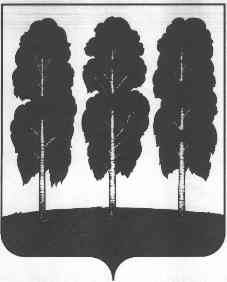 МУНИЦИПАЛЬНОЕ ОБРАЗОВАНИЕБЕРЁЗОВСКИЙ РАЙОНХанты-Мансийский автономный округ – ЮграАДМИНИСТРАЦИЯ БЕРЕЗОВСКОГО РАЙОНАКОМИТЕТ ПО ЭКОНОМИЧЕСКОЙ ПОЛИТИКЕ628140, р.п. Берёзово,                                                                                                                                                      Тел/ факс: (34674) 2-28-60Ханты-Мансийского автономного округа                                                                                                                                Тюменской области,                                                                                                                                                  ул. Астраханцева, 54Заключение №  158 от 10.07.2018об экспертизе постановления администрации Березовского района от 25.11.2016 № 918 «О размещении нестационарных торговых объектов на территории городского    поселения    Березово» (далее – постановление № 918)Комитет по экономической политике администрации Березовского района (далее – уполномоченный орган), в соответствии с пунктом 2.2 Порядка проведения оценки регулирующего воздействия проектов муниципальных нормативных правовых актов Березовского района, экспертизы и оценки фактического воздействия муниципальных нормативных правовых актов Березовского района, затрагивающих вопросы осуществления предпринимательской и инвестиционной деятельности, утвержденного постановлением администрации Березовского района от 11.10.2017 № 835, рассмотрев постановление № 918, пояснительную записку к нему, сводный отчет о результатах проведения экспертизы постановления и свод предложений по результатам проведения публичных консультаций (далее – сводный отчет, свод предложений), подготовленные отделом предпринимательства и и потребительского рынка комитета по экономической политике администрации Березовского района (далее – орган, осуществляющий экспертизу), сообщает следующее.Постановление № 918 направлено для подготовки настоящего заключения впервые.Информация об экспертизе постановления размещена органом, осуществляющем экспертизу в специализированном разделе официального сайта органов местного самоуправления Березовского района 15 мая 2018 года.Органом, осуществляющим экспертизу проведены публичные консультации 
по постановлению № 918 в период с 15 мая 2018 года по 11 июня 2018 года. С целью качественного анализа альтернативных вариантов решения существующей проблемы и содержания постановления, уполномоченным органом, осуществляющем экспертизу были направлены извещения о проведении публичных консультаций в автономное учреждение Ханты-Мансийского автономного округа - Югры «Технопарк высоких технологий», некоммерческое партнерство «Союз предпринимателей Березовского района Ханты-Мансийского автономного округа - Югры». При проведении публичных консультаций получен отзыв: – об отсутствии замечаний и предложений к постановлению № 918 
от индивидуального предпринимателя Соколова А.В.Постановлением № 918 установлен единый порядок размещения нестационарных торговых объектов на территории городского поселения Березово.Постановление № 918 принято в  соответствии  с  Федеральными  законами  от  06  октября  2003  года     № 131-ФЗ «Об общих принципах организации местного самоуправления в Российской Федерации», от 28 декабря 2009 года № 381-ФЗ «Об основах государственного регулирования торговой деятельности в Российской Федерации», от 26 июля 2006 года № 135-ФЗ «О защите конкуренции», Постановлением Правительства Российской Федерации от 29 сентября 2010 года № 772 «Об утверждении Правил включения нестационарных торговых объектов, расположенных на земельных участках, в зданиях, строениях и сооружениях, находящихся в государственной собственности, в схему размещения нестационарных торговых объектов», Законом Ханты-Мансийского автономного округа – Югры от 11 мая 2010 года № 85-оз «О государственном регулировании торговой деятельности в Ханты-Мансийском автономном округе – Югре», приказом Федеральной антимонопольной службы от 10 февраля 2010 года № 67 «О порядке проведения конкурсов или аукционов на право заключения договоров аренды, договоров безвозмездного пользования, договоров доверительного управления имуществом, иных договоров, предусматривающих переход прав в отношении государственного или муниципального имущества, и перечне видов имущества, в отношении которого заключение указанных договоров может осуществляться путем проведения торгов в форме конкурса», частью 12 статьи 27 устава Березовского района. Целями правового регулирования являются повышение доступности товаров для населения, установление единого порядка размещения нестационарных торговых объектов, обеспечение единства требований к размещению нестационарных торговых объектов  поселения Березово,  формирование торговой инфраструктуры городского поселения Березово с учетом видов и типов торговых объектов, форм и способов торговли, потребностей населения.Согласно предоставленным уполномоченным органом сведениям, установленное постановлением № 918 правовое регулирование затрагивает интересы неопределенного круга субъектов малого и среднего предпринимательства, реализующих на территории гп. Березово товары и услуги через объекты нестационарной торговой сети. В соответствии с Методикой оценки стандартных издержек субъектов предпринимательской и инвестиционной деятельности, возникающих в связи с исполнением требований регулирования, утвержденной приказом Депэкономики Югры от 30 сентября 2013 года № 155 «Об утверждении методических рекомендаций по проведению оценки регулирующего воздействия проектов нормативных правовых актов, экспертизы и оценки фактического воздействия нормативных правовых актов», регулирующим органом произведен расчет стандартных издержек субъектов предпринимательской 
и инвестиционной деятельности, связанных с обращением заявителя в уполномоченный орган.Стандартные издержки одного субъекта:1. Связанные с согласованием архитектурного решения (внешнего вида) нестационарного торгового объекта 3 907,76 руб. в год, в том числе:57,0 руб. – на оплату общественного транспорта;3 007,0 руб. – на оплату материалов;900,76 руб. – на оплату труда работников. 2. Связанные с подачей заявки на участие в аукционе 3 698,84 руб. в год, в том числе:57,0 руб. – на оплату общественного транспорта;3 007,0 руб. – на оплату материалов;691,84 руб. – на оплату труда работников. 3. Связанные с оформлением разрешения на размещение нестационарных торговых объектов во время проведения мероприятий, имеющих краткосрочный характер 2961,74 руб. в год, в том числе:57,0 руб. – на оплату общественного транспорта;2 800,0 руб. – на оплату материалов;104,74 руб. – на оплату труда работников. По результатам рассмотрения представленных документов установлено, что при осуществлении экспертизы к постановлению № 918 имеются следующие замечания:- не учтены требования п.4 статьи 10 Федерального закона от 28.12.2009     № 381-фз «Об основах государственного регулирования торговой деятельности в Российской Федерации» о том, что схемой размещения нестационарных торговых объектов должно предусматриваться размещение не менее чем шестидесяти процентов нестационарных торговых объектов, используемых субъектами МСП, осуществляющими торговую деятельность, от общего количества нестационарных торговых объектов;- пунктом 7.11 приложения 1, пунктами 5.1, 5.3, 8.3, 10.2, 12.4, подпунктом 13 пункта 6.2., а также главой 13 приложения 2, пунктами 2.2, 2.8 приложения 3, предусмотрены различные сроки, однако не понятно в календарных или рабочих днях. - пунктом 12.4 приложения 2 определено, что проект договора на размещение подписывается участником аукциона, заявке на участие в аукционе, которого присвоен второй номер, в десятидневный срок и представляется организатору аукциона, однако не понятно с какого момента. В целях избежание неоднозначной трактовки положений пункта 12.4 , необходимо указать, с какого момента отсчитывать  10 календарных/рабочих дней.  - главой 13 приложения 2 установлено требование о том, что организатор аукциона обязан в десятидневный срок заключить договор на размещение на условиях, предусмотренных заявкой на участие в аукционе, однако не определено с какого момента. В целях избежание неоднозначной трактовки положений главы 13, необходимо указать, с какого момента отсчитывать  10 календарных/рабочих дней.  На основании изложенного,  постановление № 918 остается без согласования.В соответствии с пунктами 6.17, 6.18 Порядка предлагается:в течение 5 рабочих дней с момента получения заключения об экспертизе, принять одно из следующих решений:о внесении изменений в постановление № 918 
с учетом указанных выше замечаний;о признании утратившим силу постановления № 918;о принятии нового нормативного правового акта;о сохранении действующего правового регулирования.Сведения о принятом решении направить в уполномоченный орган в течение 5 рабочих дней со дня получения заключения.Председатель комитета по экономической политике                                                                   С.В. ОсколковаИсполнитель: специалист-экспертотдела инвестиций и управления проектамиВинокурова Марина Владимировна тел.: 8 (34674) 2-28-60процедуры, предусмотренные Порядком, не соблюдены:в пояснительной записке:-  в пункте 6 некорректно сформированы расходы субъектов предпринимательской и инвестиционной деятельности, связанных с необходимостью соблюдать обязанности, запреты и ограничения, возлагаемые на них муниципальным нормативным правовым актом;- в пункте 4 неверно определена количественная оценка участников правового регулирования.2) информация, представленная в сводном отчете, свидетельствует 
о его некачественной подготовке. В отчете выявлены следующие замечания:– в пункте 3.1 неверно указаны проблемы, на решение которой направлен предлагаемый способ регулирования;– в пункте 3.4 не корректно указаны условия, при которых проблема может быть решена без вмешательства государства.  – в пункте 5.7 не расписаны целевые значения индикаторов по годам;– в пункте 6.2. неверно определена количественная оценка участников правового регулирования;- в пункте 4.2. раздела 4 неверно определено количество участников группы потенциальных адресатов правового регулирования;- в разделе 5 неверно определены функции администрации Березовского района;- в разделе 6 функции администрации необходимо указать в соответствии с пунктом 5.1.